Para diligenciar el FORMATO INTERNO DE SEGUIMIENTO FINANCIERO A CAMEP, tener en cuenta las siguientes recomendaciones para los siguientes Items:FORMATO INTERNO DE SEGUIMIENTO FINANCIERO A CAMEPCONTRATO No:	XXX LOCALIDAD:	           XXX ORGANIZACIÓN:	XXX PERIODO:             	XXX 1. DESCRIPCIÓNHe revisado el informe de gestión, presentado por el contratista, comprendido del X de X al XX de XXX de 20XX, correspondiente al contrato en mención, teniendo como base la ejecución de ingresos y egresos plasmados en el presupuesto avalado para la vigencia XXX  por el equipo de seguimiento contractual.2. OBSERVACIONES	AVANCE INFORMACIÓN FINANCIERA DEL PERIODO XXX INGRESOS (la información a reportar dentro del siguiente cuadro es suministrada en los informes de gestión enviados por el Contratista)De acuerdo con lo descrito en el cuadro anterior, se concluye, que el Saldo Inicial es de $XXX y se percibieron ingresos por las zonas de estacionamiento en este periodo por un valor de $XXX, IVA generado por $XXX, Ingresos No operacionales por $XXX para un total de ingresos por valor de $XXX.EGRESOS (la información a reportar dentro del siguiente cuadro es suministrada en los informes de gestión enviados por el Contratista)En cuanto a los egresos del período XXX, los resultados fueron los siguientes:De un total de gastos de $XXX el contratista, destinó recursos para los gastos operacionales por valor de $XXX que corresponden al XX%, gastos administrativos por $XXX que equivalen al XX%, gastos apropiación social por $XXX, que equivalen al XX%, gastos imprevistos por $XXX, que equivalen al XX%.3.  ANÁLISIS AVANCE EJECUCIÓN CONSOLIDADA DEL AÑO vs. PRESUPUESTO 20XX.          (La información a reportar en la columna “REAL EJECUTADO” es suministrada en los informes de gestión enviados por el Contratista),(la información a reportar en la columna “PRESUPUESTO”, es la equivalente al presupuesto avalado para la vigencia).(“El % EJECUTADO” es el cálculo de real ejecutado/presupuesto). (“El % SIN EJECUTAR”, es el cálculo de 100-%ejecutado)   Como se muestra en la tabla anterior, una vez analizadas las cifras reportadas por el contratista, y teniendo como base el presupuesto presentado y avalado para la vigencia XXX por el equipo de seguimiento contractual, se puede concluir que de los ingresos proyectados para la vigencia 20XX, la organización recaudó el equivalente al XX%. Con respecto a los egresos operacionales ejecutaron el XX%,  gastos administrativos el XX%, gastos apropiación social el XX%, gastos imprevistos el XX%. En ese orden de ideas, del total de egresos presupuestados para la vigencia 20XX, ejecutaron el XX%. El presupuesto es un instrumento de planificación, mediante el cual se fijan metas específicas y se asignan los recursos necesarios para su consecución y para garantizar la efectividad y eficiencia de la ejecución de este, es necesario establecer mecanismos de coordinación y control. En este sentido, la ejecución del presupuesto o informe de gestión es la actividad que se utiliza en el DADEP para definir si los gastos del contrato están siendo ejecutados de acuerdo al presupuesto presentado y aprobado por el equipo de seguimiento contractual y si los mismos son clasificados en el informe de gestión de la misma forma que fueron presentados en el formato de presupuesto, así las cosas, al realizar el análisis de cada rubro de lo presupuestado versus lo ejecutado de acuerdo a la información presentada por el contratista, a XXX de XXX de 20XX,  se pueden precisar las siguientes observaciones, por lo que se solicita al contratista presentar a este Departamento, las aclaraciones, soportes y ajustes al respecto:(Relacionar en este cuadro los rubros más significativos, con las diferencias más altas y cuando se presente rubros ejecutados pero no avalados en el presupuesto, de acuerdo con lo analizado en el punto 3).4. CONCILIACIÓN SALDO DISPONIBLE:La organización aportó libros auxiliares de caja y bancos y extractos bancarios mensuales, en los cuales se evidencia la conciliación del saldo disponible, así: (Diligenciar los siguientes valores de acuerdo con la conciliación del saldo disponible presentada por el contratista en el informe de gestión, constatando estos valores con extractos bancarios y libros auxiliares de caja y bancos.5.  CONCEPTO AVANCE DE GESTIÓN DEL AÑO 20XX (Diligenciar el año correspondiente)Analizado el informe de gestión del XX de XXX al XX de XXX de 20XX, presentado por el contratista, conceptúo que dicho informe SE AJUSTA O NO SE AJUSTA durante este periodo a los parámetros porcentuales mínimos y máximos establecidos en los estudios previos del contrato suscrito con el DADEP, toda vez que para gastos operacionales se destinaron recursos correspondientes al XX% y para gastos administrativos el XX%.El presente concepto se emite única y exclusivamente basado en los informes, libros auxiliares y demás soportes presentados por la organización, documentos suscritos por el Representante Legal y por el Contador Público del Contratista. Por tal razón el informe que ellos emiten da fe de la realidad financiera y manejo del contratista. Por otro lado, el contratista remite los siguientes documentos en cumplimiento a las obligaciones señaladas en el Contrato de Administración, Mantenimiento y Aprovechamiento Económico de Espacio Público No. XXX: Relacionar los documentos que apliquen en soporte a las obligaciones de cada contrato.Observaciones: (Finalmente, se deben relacionar en esta parte las observaciones que apliquen)Atentamente,(Nombre y Apellido del responsable en realizar el diligenciamiento y análisis del informe)		Contador Público- Contratista       			                   Equipo seguimiento contractual CAMEP No. XXX (Diligenciar en las X el número contractual del CAMEP)Subdirección de Administración Inmobiliaria y del Espacio Público - SAI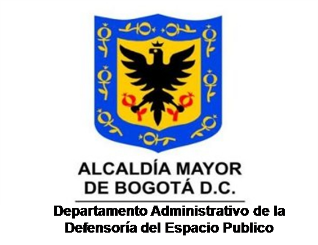 Código: 127-FORAP-20Versión 1Vigencia desde: 30/05/2019ITEMSINSTRUCCIÓNCONTRATO No.Diligenciar el número del Contrato al cual se le realizará el seguimiento correspondiente.LOCALIDADDiligenciar la Localidad correspondiente.ORGANIZACIÓNDiligenciar el nombre de la organización correspondiente.PERIODODiligenciar el periodo del informe de gestión al cual se le está realizando la revisión y análisis.DESCRIPCIÓN En el párrafo elaborado para este Items, diligenciar lo siguiente: Comprendido del X de X al XX de XXX de 20XX: Diligenciar en las X el periodo del informe de gestión al cual se le está realizando la revisión y análisis. Vigencia XXX: Diligenciar el año de la vigencia del presupuesto avalado.OBSERVACIONESDiligenciar lo siguiente: AVANCE INFORMACIÓN FINANCIERA DEL PERIODO XXX: Diligenciar en las X el periodo del informe de gestión al cual se le está realizando la revisión y análisis.INGRESOSSaldo inicial es de $XXX: Diligenciar en las X el saldo inicial de la vigencia.Percibieron ingresos $XXX: Diligenciar en las X el ingreso percibido en el periodo del informe de gestión al cual se le está realizando la revisión y análisis.IVA generado por $XXX: Diligenciar en las X valor del IVA generado en el periodo del informe de gestión al cual se le está realizando la revisión y análisis.Ingresos No operacionales por $XXX: Diligenciar en las X los Ingresos No Operacionales percibido en el periodo del informe de gestión al cual se le está realizando la revisión y análisis.Total de ingresos por valor de $XXX: Diligenciar en las X el total de ingresos percibidos en el periodo del informe de gestión al cual se le está realizando la revisión y análisis).EGRESOSPeríodo XXX: Diligenciar el periodo al que corresponde el seguimiento contable (según corresponda).Total de gastos de $XXX: Diligenciar en las X total de gastos ejecutados en el periodo del informe de gestión al cual se le está realizando la revisión y análisisGastos operacionales por valor de $XXX: Diligenciar en las X los gastos operacionales ejecutados en el periodo del informe de gestión al cual se le está realizando la revisión y análisis.Corresponden al XX%: Diligenciar en las X el porcentaje equivalente a gastos operacionales/total de gastos.Gastos administrativos por $XXX: Diligenciar en las X el valor de los gastos administrativos ejecutados en el periodo del informe de gestión al cual se le está realizando la revisión y análisis.Equivalen al XX%: Diligenciar en las X el porcentaje equivalente a gastos administrativos/total de gastos.Gastos apropiación social por $XXX: Diligenciar en las X el valor de los gastos apropiación social ejecutados en el periodo del informe de gestión al cual se le está realizando la revisión y análisis.Equivalen al XX%: Diligenciar en las X el porcentaje equivalente a gastos apropiación social/total de gastos.Gastos imprevistos por $XXX: Diligenciar en las X el valor de los gastos imprevistos ejecutados en el periodo del informe de gestión al cual se le está realizando la revisión y análisis.Equivalen al XX%: Diligenciar en las X el porcentaje equivalente a gastos imprevistos/total de gastos.ANÁLISIS AVANCE EJECUCIÓN CONSOLIDADA DEL AÑO vs. PRESUPUESTO 20XX (en 20XX completar el año que aplique)Diligenciar lo siguiente: Vigencia XXX: Diligenciar en las X el año de la vigencia correspondiente.Vigencia 20XX: Diligenciar en las X el año correspondiente a la proyección de ingresos del presupuesto de la vigencia.Equivalente al XX%: Diligenciar en las X el porcentaje ejecutado de ingresos calculado  en el cuadro anterior.Egresos operacionales ejecutaron el XX%: Diligenciar en las X el porcentaje ejecutado de gastos operacionales calculado en el cuadro anterior.Gastos administrativos el XX%: Diligenciar en las X el porcentaje ejecutado de gastos administrativos  calculado en el cuadro anterior.Gastos apropiación social el XX%: Diligenciar en las X el porcentaje ejecutado de gastos apropiación social  calculado en el cuadro anterior.Gastos imprevistos el XX%: Diligenciar en las X el porcentaje ejecutado de gastos imprevistos  calculado en el cuadro anterior.Total de egresos presupuestados para la vigencia 20XX: Diligenciar en las X el año de la vigencia que corresponda.Ejecutaron el XX%: Diligenciar en las X el porcentaje del total de gastos ejecutados calculado en el cuadro anterior.A XXX de XXX de 20XX: Diligenciar en las X el periodo del informe de gestión al cual se le está realizando la revisión y análisis.CONCILIACIÓN SALDO DISPONIBLEDiligenciar lo siguiente: Saldo Inicial 0X/0X/20XX: Diligenciar la fecha del saldo inicial disponible relacionada al informe de gestión al cual se le está realizando la revisión y análisis.Total, Ingresos del periodo XXX: Diligenciar en las X el ingreso percibido en el periodo del informe de gestión.Total, Egresos del periodo XXX: Diligenciar en las X total de gastos ejecutados en el periodo del informe de gestión.Saldo disponible a XX/XX/20XX: Es el resultado de saldo inicial +ingresos -egresos.Total Disponible XX/XX/20XX: Diligenciar la fecha del total disponible a la presentación de este informe.CONCEPTO AVANCE DE GESTIÓN DEL AÑO 20XX (Diligenciar en las XX el año correspondiente)Diligenciar lo siguiente: Informe de gestión del XX de XXX al XX de XXX de 20XX: Diligenciar en las X el periodo del informe de gestión al cual se le está realizando la revisión y análisis.Gastos operacionales se destinaron recursos correspondientes al XX%: Diligenciar el porcentaje correspondiente a los gastos operacionales ejecutados en el periodo del informe de gestión.Gastos administrativos el XX%: Diligenciar el porcentaje correspondiente a los gastos administrativos ejecutados en el periodo del informe de gestión.Contrato de Administración, Mantenimiento y Aprovechamiento Económico de Espacio Público No. XXX: Diligenciar el No. Del Contrato.INGRESOS OPERACIONALESINGRESOS OPERACIONALESINGRESOS NO OPERACIONALESINGRESOS NO OPERACIONALESTOTAL DISPONIBLEConceptoValorConceptoValorTOTAL DISPONIBLESaldo inicialUso zona de estacionamientoRendimientos FinancierosImpuesto a las ventasOtrosSubtotal OperacionalesSubtotal NO operacionalesSALDO INICIAL + TOTAL INGRESOSSALDO INICIAL + TOTAL INGRESOSSALDO INICIAL + TOTAL INGRESOSSALDO INICIAL + TOTAL INGRESOSCONCEPTOVALORTOTALESPORCENTAJESEJECUTADOSVSTOTAL DE GASTOSEgresos OperacionalesZona de EstacionamientoGastos AdministrativosApropiación socialImprevistosTOTALANÁLISIS AVANCE EJECUCIÓNREAL EJECUTADO PERIODO
XXXX- XXXX
20XX
(Diligenciar en las XXX el periodo al que corresponde el seguimiento contable, según corresponda)PRESUPUESTO 20XX
(Diligenciar en las XXXX el año de la vigencia del presupuesto avalado)%               Ejecutado%                         Sin ejecutarSaldo InicialIngresos+Ingresos+Ingresos+Ingresos+Ingresos+Total Disponible a Ejecutar$                                   -   $                                             -   Egresos OperacionalesEgresos OperacionalesEgresos OperacionalesEgresos OperacionalesEgresos OperacionalesSubtotal Egresos Operacionales$                                   -   $                                             -   Gastos Administrativos Gastos Administrativos Gastos Administrativos Gastos Administrativos Gastos Administrativos Subtotal Gastos Administrativos$                                   -   $                                             -   Gastos Apropiación SocialGastos Apropiación SocialGastos Apropiación SocialGastos Apropiación SocialGastos Apropiación SocialSubtotal Gastos Apropiación SocialGastos ImprevistosGastos ImprevistosGastos ImprevistosGastos ImprevistosGastos ImprevistosSubtotal Gastos ImprevistosTotal Disponible Ejecutado$                                   -   $                                   -   Saldo Final$                                   -   $                                   -   CUADRO RESUMEN FINALREAL EJECUTADOENERO-DICIEMBRE20XX PRESUPUESTO 20XX%EJECUTADO%SIN EJECUTAROBSERVACIONESSaldo Inicial 0X/0X/20XX$Total, Ingresos del periodo $Total, Egresos del periodo XXX $Saldo disponible a XX/XX/20XX $Bancos$Caja General$Caja Menor$Total Disponible XX/XX/20XX $ConceptoTotalesPorcentajesEjecutados delTotal de gastosPorcentajesEstablecidos por elDADEPEgresos Operacionales$Mínimo el 75%Gastos Administrativos$Máximo el 25%Gastos Apropiación Social$Máximo el 25%Gastos Imprevistos$Máximo el 25%Total gastos del año$